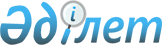 О признании утратившим силу решение Буландынского районного маслихата Акмолинской области от 20 марта 2018 года № 6С-21/3 "Об утверждении Методики оценки деятельности административных государственных служащих корпуса "Б" государственного учреждения "Аппарат Буландынского районного маслихата"Решение Буландынского районного маслихата Акмолинской области от 18 февраля 2022 года № 7С-16/6. Зарегистрировано в Министерстве юстиции Республики Казахстан 28 февраля 2022 года № 26954
      В соответствии со статьей 27 Закона Республики Казахстан "О правовых актах", Акмолинская область Буландынский районный маслихат РЕШИЛ:
      1. Признать утратившим силу решение Буландынского районного маслихата Акмолинской области "Об утверждении Методики оценки деятельности административных государственных служащих корпуса "Б" государственного учреждения "Аппарат Буландынского районного маслихата" от 20 марта 2018 года № 6С-21/3 (зарегистрировано в Реестре государственной регистрации нормативных правовых актов под № 6513).
      2. Настоящее решение вводится в действие по истечении десяти календарных дней после дня его первого официального опубликования.
					© 2012. РГП на ПХВ «Институт законодательства и правовой информации Республики Казахстан» Министерства юстиции Республики Казахстан
				
      Секретарь Буландынскогорайонного маслихата

Ш.Кусаинов
